Activity Information Form            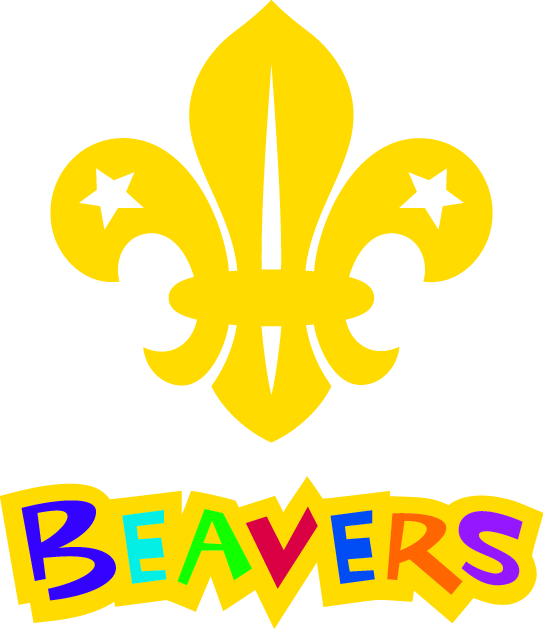 Please keep this section for your own information, and detach and return the section below.Note: All activities will be run in accordance with The Scout Association’s safety Rules. No responsibility for the personal equipment/clothing and effects can be accepted by the organisers and The Scout Association does not provide automatic insurance cover in respect to such items.Please complete and return this section to Your Leader	      by 30th April 2015I enclose a cheque / cash for £12.50	(please makes cheques payable to Lonsdale District Scouts)I have noted the arrangements above and agree to the named young person taking part.If it becomes necessary for the above named young person to receive medical treatment and I cannot be contacted to authorise this, I hereby give my general consent to any necessary medical treatment and authorise the Leader in charge to sign any document required by the hospital authorities.Please use the back of this form if more space is requiredEvent:Air Activity Badge DayDate:Sunday 10th May 2015Location:RAF Museum CosfordRAF Museum CosfordRAF Museum CosfordMeeting place and time:9am   To be Confirmed9am   To be Confirmed9am   To be ConfirmedCollection place and time:5pm  To be Confirmed5pm  To be Confirmed5pm  To be ConfirmedCost:    £12.50Transport details: Kirkby Lonsdale CoachesTransport details: Kirkby Lonsdale CoachesTransport details: Kirkby Lonsdale CoachesWear / Bring:Full uniform ( NO JEANS) Waterproof coat, stout shoes, packed lunch and drinks in Back PackFull uniform ( NO JEANS) Waterproof coat, stout shoes, packed lunch and drinks in Back PackFull uniform ( NO JEANS) Waterproof coat, stout shoes, packed lunch and drinks in Back PackFurther details:Price includes Air Activities Stage 1 Badge. Price includes Air Activities Stage 1 Badge. Price includes Air Activities Stage 1 Badge. Organiser and contact details:Catherine M Marsh/Fern 07771 645549 cmmarsh1@sky.comCatherine M Marsh/Fern 07771 645549 cmmarsh1@sky.comCatherine M Marsh/Fern 07771 645549 cmmarsh1@sky.comHome Contact and contact details:To be arrangedTo be arrangedTo be arrangedName of young person:Name of young person:D.o.B:Event:Air Activity Badge Day – RAF Museum CosfordAir Activity Badge Day – RAF Museum CosfordAir Activity Badge Day – RAF Museum CosfordAir Activity Badge Day – RAF Museum CosfordEmergency contact:Phone:Doctor’s name and contact details:Doctor’s name and contact details:Details of any medications currently being taken:Details of any medications currently being taken:Details of any medications currently being taken:Details of any disabilities, conditions, allergies, special needs or cultural needs that might affect this activity:Details of any disabilities, conditions, allergies, special needs or cultural needs that might affect this activity:Details of any infectious diseases he/she has been in contact with in the last three weeks:Details of any infectious diseases he/she has been in contact with in the last three weeks:Details of any infectious diseases he/she has been in contact with in the last three weeks:Signed:Date:Relationship to young person: